Ｑ１．「稲城」と言ってば思いつくものは何ですか（当てはまるもの全てに○）(1)地場野菜　　(2)梨・ぶどう　　(3)里山の風景　　(4)宅地開発・マンション　　(5)三沢川　　(6)さくら　　(7)野鳥　　(8)市民まつり　　(9) 阿波踊り　　(10)コーチャンフォー　　(11)大河原邦男（ガンダム）(12)ケーキ屋さん　 (13) パン屋さん　 (14) ロケ地　　(15) ｉバス　　 (16) 京王線　　 (17)南武線(18）尾根幹線　　(19)サイクリング　　(20)米軍　　(21)図書館　　(22) 市民病院　　(23) 健康プラザ(24)日帰り温泉　　(25)多摩川　　(26)よみうりランド（ジュエルミネーション）　　(27)伝統芸能　　(28)歴史遺産　　(29)読売ヴェルディ   (30)読売ジャイアンツ 　(31)ゴルフ場 　(32) なしのすけ(33)トランクルーム　(34)安全安心なまちづくり　(35)自然風景　(36)ランド坂頂上からの夜景　(37)その他（　　　　　　　　　　　　　　　　　　　　　　）　　 (38)特に何も思い浮かばないＱ２．本日お立ち寄りのお店（施設）には、最初どのようなきっかけでお越しになりましたか（当てはまるもの全てに○）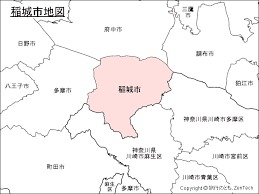 インターネットで検索して知った家族や知人からの口コミを聞いて知った駅やショッピングセンターのチラシ・ポスターを見て知った新聞や雑誌の記事を読んで知ったテレビやラジオで紹介されているのを見聴いて知ったその他（　　　　　　　　　　　　　　　　　　　　　　　）Ｑ３．このアンケートを依頼されたお店（施設）以外に、稲城市内に立ち寄ることがある先があれば教えてください。（　　　　　　　　　　　　　　　　　　　　　　　　　　　　）Ｑ４．稲城市について、以下の中に知りたいと思っている情報はありますか（当てはまるもの全てに○）(1)お店や飲食店の情報　　(2)駐車場や交通についての情報　　(3)伝統芸能についての情報(4)安全安心なまちづくりの情報　(5)稲城の自然の情報　(6)ウォーキングツアーについての情報　(7)ペアテラスでの催しについての情報　(8)旬の野菜や果物の出荷状況についての情報　　(9)市外の人でも参加可能なイベントについての情報(10)その他（　　　　　　　　　　　　　　　　　　　　　　）　　(11)稲城について欲しい情報はないＱ５．次の方策のうち、あなたがもっと稲城をしばしば訪れるようになるために有効と思うものを教えてください（当てはまるもの全てに○）稲城市内でスタンプラリーや謎解きツアーなど子供も参加できるイベントを企画するＪ-ｃｏｍチャンネルで稲城市内の各種情報を積極的に取り上げてもらう観光発信基地ペアテラスが色々な企画を開催・運営するのりすけ（シェアサイクル）のサービスステーションを増やす稲城好きの人が投稿するＳＮＳサイトを開設する(6)稲城市外からもっと個性的で流行に沿ったお店を誘致する(7)新鮮な野菜を割安な価格で購入できる場所があれば(8)ペアテラス以外にも、例えば京王線の駅にも観光案内所を設置する(9)インスタ映えするモニュメントなどを設置する（ランド坂頂上からの夜景、よみうりランドジュエルミネーション付近）(10)イベント運営や街おこしの活動への参加を市外の人にも呼びかける(11)その他（　　　　　　　　　　　　　　　　　　　　　　　　　　　　）(12)よほどのことが無い限り、稲城市をしばしば訪れることは無いと思う(13)市・商店街（商店会連合会）がもっとイベントを企画するこのアンケートを依頼された店舗・施設ご住所本日の交通手段年齢　　　　　　市自家用車、電車、バス、徒歩　　　歳代